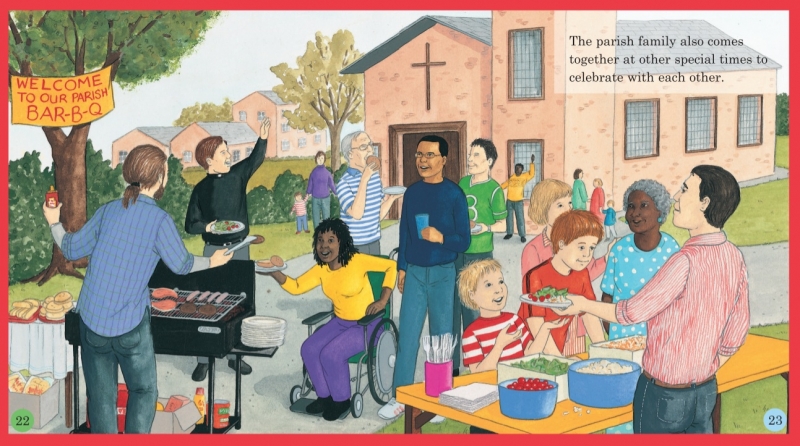 Who is at these gatherings?What are the members of the parish family doing?Why are they happy? What is good about coming together as a parish family?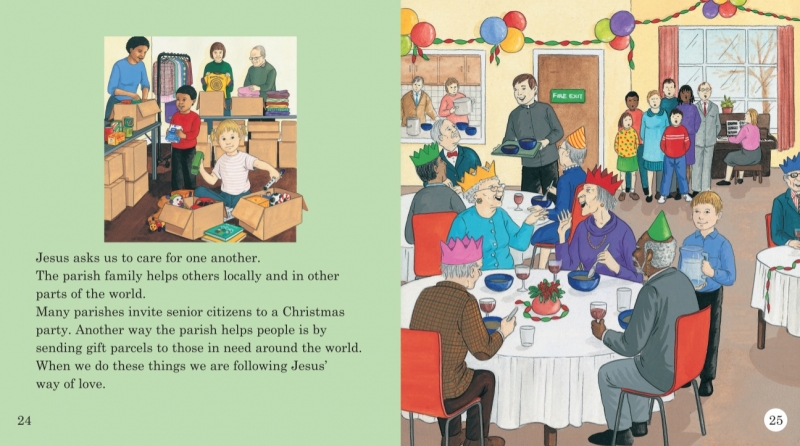 